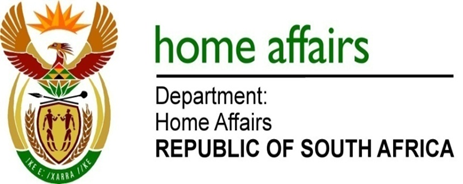 NATIONAL ASSEMBLYQUESTION FOR WRITTEN REPLYQUESTION NO. 1527DATE OF PUBLICATION: FRIDAY, 2 JUNE 2017 INTERNAL QUESTION PAPER 20 OF 20171527.	MR J VOS (DA) to ask the Minister of Home Affairs: (a) What is the total number of applications for (i) permanent residence, (ii) critical skills and (iii) general work permits were (aa) received and (bb) approved in the fourth quarter of the 2016-17 financial year and (b) how do the statistics compare to the past three financial years?								                                                               NW1728EREPLY:The information is tabulated as follows:CategoryStatus2016/172015/162014/152013/14(i) Permanent residence permits(aa) Received1360166725345954(i) Permanent residence permits(bb) Approved720107511584266(ii)Critical skills permits(aa) Received1472120611942639(ii)Critical skills permits(bb) Approved10307837161821(iii)General work permits(aa)  Received40246325547470(iii)General work permits(bb) Approved31316211495372